Вы играете очень важную роль в защите нашего персонала и клиентов от инфекций! Используйте эту блок-схему, чтобы определить, должны ли вы войти в наше здание.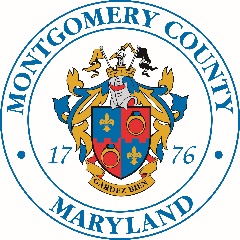 